Notă: Pentru posturile de conferențiar universitar și profesor universitar se vor completa și rubricile cu însemnul FacultateaDepartamentȘTIINȚE ALE EDUCAȚIEISCIENCES OF EDUCATIONPoziția în statul de funcții 12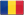  *12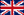 FuncțieCONFERENȚIAR UNIVERSITAR * ASSOCIATE PROFESSORDisciplinele din planul de învățământ   LITERATURĂ PENTRU COPII, DIDACTICA LIMBII ȘI LITERATURII ROMÂNE –INVATAMANT PRIMAR, COMUNICARE ÎN LIMBA ROMÂNĂ * CHILDREN LITERATURE, METHODOLOGY OF TEACHING ROMANIAN LANGUAGE AND LITERATURE – PRIMARY EDUCATION, COMMUNICATION IN ROMANIAN LANGUAGEDomeniu stiintific  FILOLOGIE *PHILOLOGYDescriere post Postul cuprinde discipline fundamentale şi de specialitate din planul de învăţământ al programului de studii Pedagogia Învăţământului Primar și Preşcolar * The position includes fundamental and speciality disciplines from the curriculum of the programme of studies Pedagogy of Primary and Preschool EducationAtributiile/activitatile aferente  Proiectarea, organizarea şi desfăşurarea activităţilor didactice – cursuri, seminarii; activităţi de evaluare continuă/ finală a studenţilor; activităţi de evaluare a studenţilor la finalizarea studiilor universitare; consiliere metodică şi psihopedagogică, consultaţii teoretice şi practice pentru studenţi; îndrumare lucrări de licenţă/ dizertaţie; activităţi de cercetare ştiinţifică şi metodică finalizate prin publicarea de cărţi şi articole ştiinţifice în domeniu, participarea la conferinţe, simpozioane etc.; elaborare suporturi de curs;  elaborare materiale didactice specifice; îndrumare cercuri ştiinţifice studenţeşti.  * Design, organization and development of didactic activitites – courses, practical activities; continues and final students’ evaluation activities; teoretical and practical counseling for students; mentoring undergraduate thesis/ dissertation; scientific and methodical research activities reflected in the publication of books and articles in the specialty domain; participation in the conferences and symposia; developing course materials; elaboration of specific didactic materials; mentoring students' scientific circles.Salariul minim de incadrare4508 leiCalendarul concursuluiData publicării anunţului în Monitorul Oficial05.12.2018Perioadă înscriereData susținerii prelegerii 10.02.2019Ora susținerii prelegerii12.00Locul susținerii prelegerii  FACULTATEA DE ȘTIINȚE ALE EDUCAȚIEI, ȘTIINȚE SOCIALE ȘI PSIHOLOGIE, Str. Doaga, nr. 11, Piteşti, Telefon 0348/ 453 350, Corp A, Sala 212  * FACULTY OF EDUCATIONAL SCIENCES, SOCIAL SCIENCES AND PSICHOLOGY, Doaga Street no.11, Pitesti, Tel.: 0348/ 453 350, Building A, Room 212Perioadă susținere a probelor de concursPerioadă comunicare a rezultatelorPerioadă de contestațiiTematica probelor de concurs  * 